Петрук Ирина Викторовна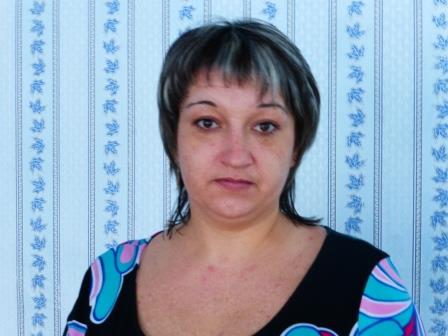 === Подписано Простой Электронной Подписью === Дата: 07.01.2021 14:14:49 === Уникальный код: 236790-12109 === ФИО: Татьяна Николаевна Кирилюк === Должность: Заведующий ===Занимаемая должность ВоспитательУровень образованияВысшее КвалификацияВоспитатель Наименование направления подготовки и (или) специальности«Педагогика и методика дошкольного образования»Ученая степеньНетУченое званиеНетПовышение квалификации и (или) профессиональная переподготовка (при наличии)ЧУДПО СИПППИСР г. Новосибирск,07.10.2016г,36чОбучение по оказанию первой помощи пострадавшим в образовательной организацииОбучение по оказанию первой помощи пострадавшим в образовательной организации«Академия госаттестации" г.Ижевск16.06.2021г, 16чОбщий стаж работы25 летСтаж работы по специальности23 годаПреподаваемые учебные предметы, курсы, дисциплины (модули)Образовательная область «Физическое развитие». Образовательная область «Познавательное развитие» Образовательная область «Речевое развитие» Образовательная область «Социально-коммуникативное развитие» Образовательная область «Художественно-эстетическое развитие»